       JEDILNIK ZA TEDEN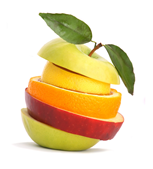           14.9. – 18. 9. 2020               VRTECŠolska kuhinja si pridržuje pravico do spremembe jedilnika. Otroci imajo na voljo svežo vodo za žejo.D O B E R    T E K !Alergeni so vpisani ob jedilniku v vrtcu. ZAJTRKMALICAKOSILOMALICAPONEDELJEK14.9. Polnozrnat kruh, marmelada, maslo,  kakav Eko-jabolko   Telečja obara z zelenjavo, palačinkin narastek, domač kompot iz mešanega sadja, ržen kruhTemna mala žemlja,korenček   TOREK           15. 9.Eko-črn kruh, kuhana šunka, svež paradižnik, planinski čaj  Slive      Kostna juha s cmočki, eko-goveji zrezek v omaki, ajdova kaša, zelena solata s koruzo  Črn eko-kruh , tekoči jogurt SREDA16. 9.Pirin zdrob na mleku, jabolkoKorenček       Mesna štruca, pire krompir, grah in korenček, paradižnikova solata Ržen kruh,  sadje ČETRTEK17. 9. Rženi kruh, zelenjavno – mesni namaz, bela žitna kava Sliva Bučna juha, zelene testenine s sirovo omako, rdeča pesa v solati Koruzni kruh, skuta, rozine  PETEK18. 9.Žemlja (bombetka) s sirnim posipom, navadni jogurt,  (zeliščni čaj)Grozdje Korenčkova juha z zakuho, rižota s puranjim mesom in zelenjavo, zelnata solata s fižolom Ajdov kruh, češnjev paradižnik 